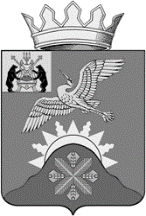 Российская ФедерацияНовгородская область Батецкий муниципальный районСОВЕТ ДЕПУТАТОВ БАТЕЦКОГО СЕЛЬСКОГО ПОСЕЛЕНИЯР Е Ш Е Н И ЕОб избрании заместителя председателя Совета депутатов Батецкого сельского поселенияПринято Советом депутатов Батецкого сельского поселения 19 апреля  2023 годаВ соответствии со статьей 35 Федерального закона от 06 октября 2003 года № 131-ФЗ «Об общих принципах организации местного самоуправления в Российской Федерации» и в связи с  досрочным прекращением с 21 февраля 2023 года полномочий депутата Совета депутатов Батецкого сельского поселения Гогишвили Светланы Геннадиевны, являвшейся заместителем председателя Совета депутатов Батецкого сельского поселения, Совет депутатов Батецкого сельского поселенияРЕШИЛ:1. Избрать Мартынову Ольгу Анатольевну заместителем председателя Совета депутатов Батецкого сельского поселения.2. Решение вступает в силу со дня его подписания.3. Опубликовать решение в муниципальной газете «Батецкие вести» и разместить на официальном сайте Администрации Батецкого сельского поселения, в разделе Батецкое сельское поселение.Глава Батецкого сельского поселения                                            С.Я. Резникп. Батецкий19 апреля 2023 года№ 138-СД